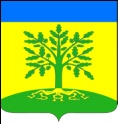 АДМИНИСТРАЦИЯ МАЛАМИНСКОГО СЕЛЬСКОГО ПОСЕЛЕНИЯ УСПЕНСКОГО РАЙОНАПОСТАНОВЛЕНИЕот 17.02.2023 года							                             № 7с. МаламиноО внесение изменений в постановление  администрации Маламинского сельского поселения Успенского района от 08.11.2022 года № 77 «Об утверждении Перечня муниципального имущества Маламинского сельского поселения Успенского района, свободного от прав третьих лиц (за исключением имущественных прав субъектов малого и среднего предпринимательства), предназначенного для предоставления его во владение и (или) пользование на долгосрочной основе субъектам малого и среднего предпринимательства и организациям, образующим инфраструктуру поддержки субъектов малого и среднего предпринимательства, физическим лицам, не являющимся индивидуальными предпринимателями и применяющим специальный налоговый режим «Налог на профессиональный доход» и организациям, образующим инфраструктуру поддержки субъектов малого и среднего предпринимательства на территории Маламинского сельского поселения Успенского района на 2023 год»В соответствии с Федеральным законом от 6 октября 2003 года № 131-ФЗ "Об общих принципах организации местного самоуправления в Российской Федерации", Федеральным законом от 22 июля 2008 года № 159-ФЗ "Об особенностях отчуждения недвижимого имущества, находящегося в государственной собственности субъектов Российской Федерации или в муниципальной собственности и арендуемого субъектами малого и среднего предпринимательства, и о внесении изменений в отдельные законодательные акты Российской Федерации", Федеральным законом от 24 июля 2007 года № 209-ФЗ "О развитии малого и среднего предпринимательства в Российской Федерации", статьей  17.1  Федерального закона от 26 июля 2006 года № 135-ФЗ "О защите конкуренции", и уставом Маламинского сельского поселения Успенского  района, п о с т а н о в л я ю: 1. Внести изменения в постановление администрации Маламинского сельского поселения Успенского района от 08.11.2022 года № 77 «Об утверждении Перечня муниципального имущества Маламинского сельского поселения Успенского района, свободного от прав третьих лиц (за исключением имущественных прав субъектов малого и среднего предпринимательства), предназначенного для предоставления его во владение и (или) пользование на долгосрочной основе субъектам малого и среднего предпринимательства и организациям, образующим инфраструктуру поддержки субъектов малого и среднего предпринимательства, физическим лицам, не являющимся индивидуальными предпринимателями и применяющим специальный налоговый режим «Налог на профессиональный доход» и организациям, образующим инфраструктуру поддержки субъектов малого и среднего предпринимательства на территории Маламинского сельского поселения Успенского района на 2023 год (далее – Перечень) согласно приложению к настоящему постановлению.2. Обнародовать настоящее постановление и разместить на официальном сайте Маламинского сельского поселения Успенского района в информационно-телекоммуникационной сети «Интернет».3. Контроль за выполнением настоящего постановления оставляю за собой .4. Постановление  вступает в силу  со дня его обнародования.Глава Маламинского сельскогопоселения Успенского района                                 		          С.С. КорохПроект подготовлен и внесен:Ведущий специалист администрации Маламинского сельского поселения                                              О.П. ФедиркоУспенского района                                                                          _____________                                                                                                             Приложениек  постановлению администрацииМаламинского сельского поселения Успенского районаот 17.02.2023 года  №7Перечнь муниципального имущества Маламинского сельского поселения Успенского района, свободного от прав третьих лиц (за исключением имущественных прав субъектов малого и среднего предпринимательства), предназначенного для предоставления его во владение и (или) пользование на долгосрочной основе субъектам малого и среднего предпринимательства и организациям, образующим инфраструктуру поддержки субъектов малого и среднего предпринимательства, физическим лицам, не являющимся индивидуальными предпринимателями и применяющим специальный налоговый режим «Налог на профессиональный доход» и организациям, образующим инфраструктуру поддержки субъектов малого и среднего предпринимательства на территории Маламинского сельского поселения Успенского района на 2023 год Ведущий специалист администрацииМаламинского сельского поселения Успенского района                                                                        О.П. Федирко                            		       NАдрес объектаПлощадь, кв.м.Наименование объекта1Краснодарский край, Успенский район с.Маламино ул.Ленина д.3812,7Кабинет № 10 в здании администрации Маламинского сельского поселения